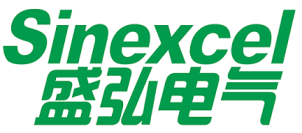 盛弘股份2021届校园招聘简章【关于盛弘】深圳市盛弘电气股份有限公司成立于2007年，注册资金13685.03万，于2017年上市（股票代码300693），总部坐落于电力电子的中心---深圳南山区，我们拥有：好前景：能源互联网是未来行业发展的重要趋势，盛弘股份作为能源互联网核心供应商，致力于以控制交流和直流，频率和电压的电能变化，发挥电力能源生产力，服务于人类。硬实力：电能质量技术领先，领跑全球低压电能质量，市场占有率第一；充电服务面向电动汽车市场，是国内直流桩领域第一阵营；储能微网是实现能源互联网的核心环节，模块化储能系统领导者；电池化成与检测服务于动力电池厂商，是电池检测节能技术的探索者；工业电源聚焦电源的数字化技术创新，致力于实现国产化替代进口设备。强创新：研发团队占公司人员30%以上，均为本科及以上学历，年投入10%以上营收资金作为研发费用，目前已拥有110+专利技术，集研发、生产、销售于一体的电力电子高新技术企业。全布局：全国20+独立办事处，业务覆盖6大洲，全球50+国家和地区。大规模：深圳南山百旺信总部、深圳湾办公中心、西安研发中心、苏州/惠州生产制造基地（在建）。正青春：员工800+，平均年龄30。公司宣传片网址：https://v.qq.com/x/page/f0775kgee12.html【人才培养】盛弘电气注重员工的成长与发展，注重员工的职业生涯规划，并致力于给员工提供良好的职业发展通道，公司为员工的发展设计了管理、专业双重晋升的职业发展通道。职业发展双通道：管理通道：初做者—有经验者—基层管理者—中层管理者—高级管理者专业通道：初做者—有经验者—骨干—专家—高级专家应届生培养体系：【岗位介绍】【薪资待遇】PS: 1、特别优秀的应届生公司可提供SP OFFER；    2、此薪酬福利仅适用于深圳总部公司，西安分公司根据实际情况会进行相应调整。【宣讲行程-线下】具体线下宣讲会行程动态请留意公司官网、学校就业办官网或加入盛弘电气2021届校招QQ交流群，及时了解相关线下宣讲会行程安排。【员工福利】公司五天八小时双休制，让你有时间享受深圳特区的魅力；入职即享六险一金待遇，为你的人生保驾护航；接收档案，办理特区户口，让你从此走向人生巅峰；舒适温馨的员工宿舍，让你感受如家般的温暖；应届生住房补贴/免费宿舍；贴心的班车服务，让你的上下班不再忧愁挤公交；专业入职培训、贴心导师一对一辅导、在岗培养，让你的人生向大牛看齐；完善的薪酬体系、广阔的晋升空间，给你足够的平台展示“十八般武艺”；交通\电脑\ 通讯\住房等补贴、年度体检、节日福利、年终奖金、项目奖金，一不小心就被各种福利包围；员工旅游、运动协会等丰富多彩的团建活动，让你感受盛弘的独特魅力。【应聘流程】1、线下宣讲会：1、网申（确定参加站点与学校）→现场宣讲→专业笔试→面试→签约。2、同学们可提前在网申平台进行简历投递和成绩单的上传。3、校园招聘动态请关注公司网站-加入我们-校园招聘专题。2、线上网申：1、网申→线上笔试→ 线上面试→签约【联系方式】1、招聘专线：0755-86511588分机8880 叶小姐2、公司地址：深圳市南山区松白路1002号南山百旺信高科技工业园二区6栋3、公司官网：www.sinexcel.com校招QQ群：1030079553              网申通道：https://sc.hotjob.cn/wt/sinexcel/web/index/campus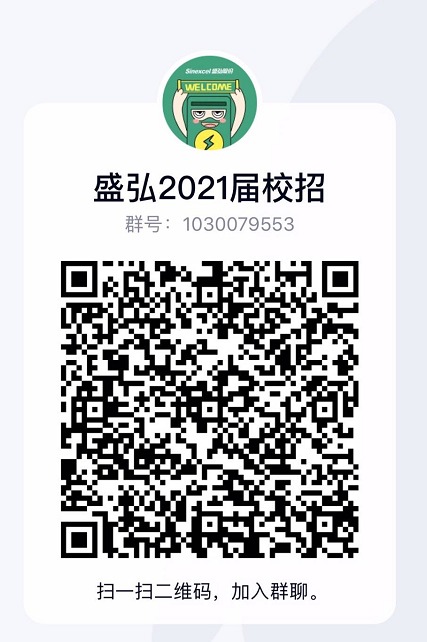 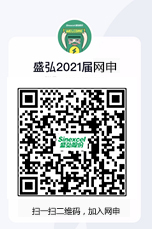 岗位名称招聘人数岗位职责岗位要求发展方向工作地点DSP软件工程师151、主要负责TI（F28系列）DSP软件开发调试和电源产品控制设计；2、按照项目要求，完成软件设计、代码编写及调试验证等工作。1、全日制统招本科及以上学历；2、电气工程及其自动化、自动化、电力电子、电力传动、控制工程等相关专业；3、相关领域大赛取得名次者；有电力电子电源等相关项目经验者优先。初级工程师中级工程师高级工程师深圳或西安硬件工程师301、主要负责单板原理图设计、系统功率回路设计；2、负责硬件器件选型以及功率和控制电路、单板和系统的调试、测试。1、全日制统招本科及以上学历；2、电气工程及其自动化、自动化、电力电子、电力传动、控制工程等相关专业；3、在相关领域大赛取得名次者；有电力电子电源等相关项目经验者优先。初级工程师中级工程师高级工程师深圳或西安岗位名称招聘人数岗位职责岗位要求发展方向工作地点配电工程师51、主要负责产品电气图和接线图、承认书设计，BOM制作和跟踪交付同市场沟通前期需求；2、完成系统总体方案和电气方案设计，并协调内部资源，完成设计开发工作等工作。1、全日制统招本科及以上学历；2、电气工程及其自动化、自动化、电力电子、电力传动、控制工程等相关专业；3、相关领域大赛取得名次者；有电力电子电源等相关项目经验者优先。初级工程师中级工程师高级工程师深圳或西安测试工程师51、主要负责公司产品的性能、功能、极限白盒、 环境试验等研发测试，为新产品开发质量把关。1、全日制统招本科及以上学历；2、电气工程及其自动化、自动化、电力电子、电力传动、控制工程等相关专业；3、相关领域大赛取得名次者；有电力电子电源等相关项目经验者优先。初级工程师中级工程师高级工程师深圳或西安嵌入式工程师51、主要负责基于ARM平台嵌入式软件设计、开发与测试；2、操作系统移植、驱动开发、图形界面开发、通讯协议开发、软件逻辑开发和配合硬件调试等工作。1、全日制统招本科及以上学历；2、电气工程及其自动化、自动化、电力电子、电力传动、控制工程、电子信息工程、软件工程、计算机、物联网等相关专业；初级工程师中级工程师高级工程师深圳或西安结构工程师51、主要负责拟定产品结构设计方案和项目计划，以及产品项目结构设计工作；2、推动各主要节点按时完成，确保结构设计质量和成本控制。1、全日制统招本科及以上学历；2、机械制造相关专业有限，对产品结构设计有一定的了解。初级工程师中级工程师高级工程师深圳或西安岗位名称招聘人数岗位职责岗位要求发展方向工作地点产品工程师151、主要负责公司产品的前期准备、市场调研、售前技术交流以及项目方案制作、产品技术推广；2、结合市场及客户需求进行相关产品设计，推动公司产品创新与研发。1、全日制统招本科及以上学历；2、电气工程及其自动化、自动化、电力电子、电力传动、控制工程、电子信息工程等相关专业；3、有学生会干部或社团、社会实践经验的优先。产品工程师产品经理或产品工程师销售经理全国一二线城市国际产品工程师51、使用电气专业知识（电相关工科专业可培养）；2、沟通说服，英语三大能力组成综合素质，与研发，产品，销售协作营销产品，服务客户提供价值获得订单。1、全日制统招本科及以上学历；2、电气工程及其自动化、自动化、电力电子、电力传动、控制工程、电子信息工程、电子科学与技术，机械设计及自动化等相关专业；3、英语口语强，有学生会干部或社团、社会实践经验的优先。产品工程师产品经理或产品工程师销售经理深圳销售工程师201、负责公司产品前期市场调研及行业信息收集分析；2、主要负责公司产品的销售工作，提升公司产品在相应区域的市场占有率，完成业绩指标。1、全日制统招本科及以上学历、专业不限；2、较强的沟通表达能力及自我驱动力，较强目标导向；3、有韧性、吃苦耐劳，有追求卓越的品质；4、有学生会干部或社团、社会实践经验的优先，能适应出差。销售经理办事处主任销售总监全国一二线城市岗位类型学历月薪研发工程师本科8k-15k研发工程师硕士10k-20k产品工程师本科及以上6k-12k销售工程师本科及以上6k-12k宣讲学校宣讲时间宣讲地点天津大学敬请期待敬请期待山东大学敬请期待敬请期待中国矿业大学敬请期待敬请期待南京航空航天大学敬请期待敬请期待东南大学敬请期待敬请期待河海大学敬请期待敬请期待合肥工业大学敬请期待敬请期待西安交通大学敬请期待敬请期待西北工业大学敬请期待敬请期待武汉大学敬请期待敬请期待华中科技大学敬请期待敬请期待湖南大学敬请期待敬请期待中南大学敬请期待敬请期待华南理工大学敬请期待敬请期待